Профилактика детского травматизма в зимний период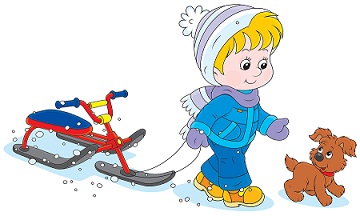 Консультация для родителейДети ведут себя очень активно и зимой, и летом. Однако именно в зимний период значительно возрастает число травм, особенно в период школьных каникул, когда дети больше располагают свободным временем, чаще находятся на улице и остаются без присмотра взрослых.Врачи-травматологи утверждают: значительное число травм зимой происходит из-за неумения правильно кататься на санках, лыжах, коньках.Если вы решили доверить, ребенку самостоятельно спуститься с горки на санках, расскажите ему, что:спускаться следует только с ровных, пологих горок, без трамплинов, кочек, деревьев или кустов на пути;перед спуском нужно проверить, свободна ли трасса, не собираются ли ее пересекать с другого склона;на сани садятся только верхом, держась за веревочку. Ноги не ставят на полозья, держат с боков полусогнутыми;чтобы повернуть на ходу, достаточно спустить ногу на снег с той стороны, в которую хочешь повернуть сани;чтобы затормозить, надо опустить на снег ноги и резко поднять передок санок;научите его падать: в момент падения он должен уметь группироваться, собираться в комочек, так, чтобы ушиб приходился на как можно большую площадь.Категорически запретите ребенку кататься с горок, выходящих на проезжую часть улицы или железнодорожное полотно, и разъясните, насколько это опасно для жизни.Лыжи и коньки - непростые виды развлечения. Этому надо учить. Необходимы знания техники: умение ставить ногу, держать корпус, регулировать ритм дыхания, знание правил безопасности падения. Для этого есть тренер и опытные преподаватели. К врачу-травматологу попадают, в основном, дети ничему не обученные и ничего не умеющие.Родителям важно не только обучить ребенка безопасному катанию на лыжах, коньках, санках, но и не забыть обеспечить всеми необходимыми средствами защиты (налокотники, наколенники, шлемы и т.д.) при занятиях зимними видами спорта.Чтобы избежать травм и обморожений взрослым следует правильно подобрать зимнюю обувь для детей. Она должна быть удобной, теплой и главное - с крупной ребристой подошвой.Еще одна частая зимняя травма – повреждение глаз. Крепко слепленный и метко запущенный снежок может лишить ребенка зрения. Поэтому объясните ребенку, что во время снежного боя лучше находиться подальше от его эпицентра. А в случае попадания снежка в глаз, ребенка необходимо показать врачу-офтальмологу.В период зимних каникул и новогодних праздников самые любимые детские развлечения – фейерверки и петарды. На рынок новогодних праздников поступают многообразные пиротехнические средства, которые очень далеки от невинной игрушки и беззаботного проведения праздника. Первая вспышка и взрыв ослепляет и глушит. К тому же, петарда может разорваться совсем не в том месте, где планируется. Если стрелять с руки, можно остаться без конечностей, получить ожоги рук и лица. Исходя из этого, стрельбу пиротехникой можно разрешать только подросткам старше 14 лет и только под наблюдением взрослых, соблюдая строгие правила безопасности. Запуская петарду, нельзя стоять под деревом, у стены, рядом с товарищами, стрелять с руки, направлять траекторию полета в сторону прохожих, животных, построек. Нельзя запускать петарды в помещении.В зимний период, чтобы снизить вероятность падения, нужно соблюдать некоторые правила:в гололедицу ходить нужно по-особому - как бы немного скользя, словно на маленьких лыжах. Идти желательно как можно медленнее на чуть согнутых в коленях ногах;очень важно не держать руки в карманах (с фиксированными руками возрастает вероятность не только падения, но и перелома);поскользнувшись, надо успеть сгруппироваться, быть готовым к падению;лучше всего падать на бок, ни в коем случае не стоит приземляться на выпрямленные руки.Чтобы предупредить возникновение дорожно-транспортного травматизма, дети должны знать и соблюдать следующие правила, когда переходят дорогу:остановиться на обочине;посмотреть в обе стороны;перед тем как переходить дорогу, убедиться, что на дороге нет машин или других транспортных средств;идти, но ни в коем случае не бежать;переходить дорогу только в установленных местах на зеленый сигнал светофора;на дорогу надо выходить спокойно, сосредоточенно, уверенно и так, чтобы водитель видел тебя;если транспортный поток застал на середине дороги, следует остановиться и не паниковать;маленького ребенка переводить через дорогу надо только за руку;детям нельзя играть возле дороги, особенно с мячом.В случае травмы взрослые должны уметь оказать первую медицинскую помощь ребенку. При возникновении небольших ушибов различных частей тела к ушибленному месту надо приложить на некоторое время (10-15 минут) холод (пузырек со льдом, снегом, холодной водой), затем обеспечить пострадавшему месту покой. При легких ушибах, применять холод, а затем забинтовать место повреждения. Ранки, ссадины, царапины нельзя промывать, а лучше всего обработать йодом кожную поверхность вокруг нее.Для укрепления костей дети должны употреблять продукты, которые содержат йод, кальций и витамин Д. Основной источник йода - морепродукты, особенно морская капуста, рыба. Кальций содержится в молоке и молочных продуктах, витамин Д способствует лучшему усвоению кальция и образуется при воздействии солнечного света на кожу. Он поступает и с некоторыми продуктами питания: жирной рыбой, яйцами, крупяными блюдами. Кроме того, предотвратить травмы помогут и физические нагрузки.Лучшим видом спорта является плавание, во время занятий которым задействованы практически все группы мышц.Плавание – самая лучшая и адекватная нагрузка для мышц и сердца. Занятия физическими упражнениями, подвижными играми, спортивными развлечениями, полноценное и разнообразное питание являются не только средством укрепления здоровья ребенка, но и одной из мер профилактики травматизма.
Помните, лучшая профилактика зимних травм — 
это осторожность и осмотрительность!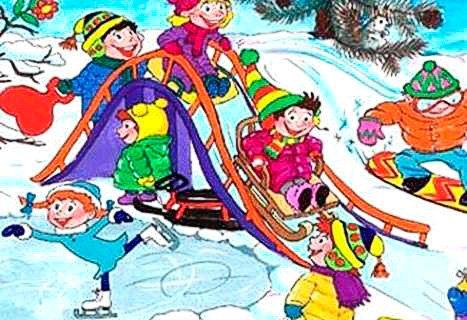 